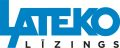 ______________________________________________________________________________LATEKO LĪZINGS, Akciju sabiedrība, reģistrācijas Nr.40003366651, juridiska adrese Katlakalna iela 1, Rīga, LV-1073,Tālr. 67775098, 67775079,                                                                               e-pasts: info@latekolizings.lv                                                                                                                                                                                          www.latekolizings.lvAS “LATEKO LĪZINGS”grāmatvedībaiKlientavārds: _____________________________uzvārds: ___________________________                                                                                         personas kods:__________________________________________________________(klienta tālruņa numurs un e-pasta adrese)___________________ (datums) IESNIEGUMSpar aizdevuma atmaksu pirms termiņa (daļēji) 20__. gada ____. ______________ starp mani un AS LATEKO LĪZINGS tika noslēgts Patērētāju kreditēšanas līgums Nr. ___________ (turpmāk-Līgums).Saskaņā ar Līguma 15.punktu, informēju, ka es vēlos pirms Līgumā noteiktā termiņa veikt maksājumu par summu EUR______ apmērā, maksājumu vēlos veikt 20_.gada ___. ____________. Līdz ar to lūdzu attiecīgi pārrēķināt Maksājumu grafiku un nosūtīt uz e-pasta adresi_________________________ ._______________________Vārds, Uzvārds